SPAG- Week 3- Day 1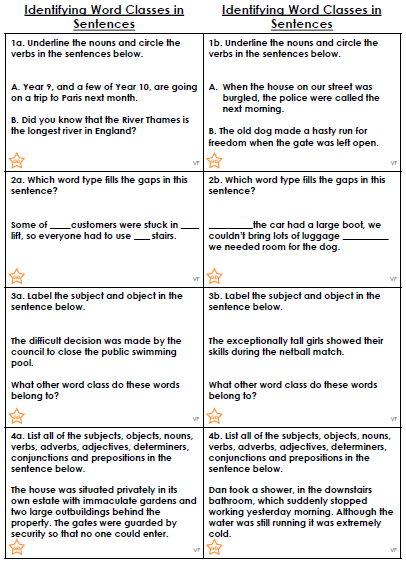 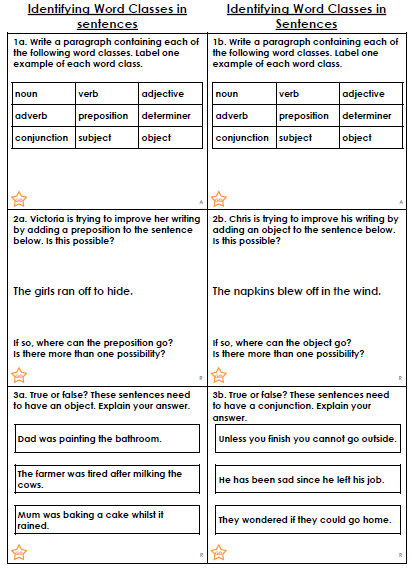 